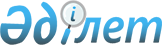 Вопросы Посольства Республики Казахстан в Республике БеларусьПостановление Кабинета Министров Республики Казахстан от 23 августа 1994 г. N 949



          Во исполнение Указа Президента Республики Казахстан от
9 января 1993 г. N 1057 "Об открытии Посольств Республики Казахстан
в Азербайджанской Республике, Республике Армения, Республике
Беларусь, Республике Грузия, Республике Кыргызстан, Республике
Молдова, Туркменистане, Республике Узбекистан, Украине" Кабинет
Министров Республики Казахстан постановляет:




          1. Утвердить штатную численность Посольств Республики 
Казахстан в Республике Беларусь в количестве 10 единиц.




          2. Установить Чрезвычайному и Полномочному Послу Республики
Казахстан в Республике Беларусь должностной инвалютный оклад
в размере 700 долларов США в месяц.




          Должностные оклады сотрудников Посольства установить исходя
из инвалютного оклада Посла Республики Казахстан в Республике
Беларусь в соответствии со штатным расписанием.




          3. Установить отчисления на медицинское обслуживание 
сотрудников Посольства в размере I процента от фонда их заработной
платы в долларах США.




          4. Министерству иностранных дел по согласованию с Министерством
финансов Республики Казахстан утвердить штатное расписание и
смету расходов Посольства Республики Казахстан в Республике
Беларусь.




          5. Министерству финансов Республики Казахстан обеспечить
выделение ассигнований за счет средств, предусмотренных в 
республиканском бюджете на 1994 год.




Премьер-министр Республики Казахстан









					© 2012. РГП на ПХВ «Институт законодательства и правовой информации Республики Казахстан» Министерства юстиции Республики Казахстан
				